Westhill Academy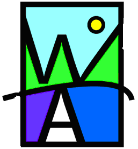 10th September 2020	                                               Bulletin No. 19Staff & Pupil InformationLocker RenewalsPlease can you renew your locker as soon as possible.  You can obtain a renewal form from reception, the renewal fee is £5.00.  If you do not want to renew your locker then please return your key making sure your locker is empty and your £10 deposit will be returned to you.Thanks[Mrs Gillan]Maths Ambassadors  2020-21We are looking for S6 pupils (and possibly S5) to be part of the Maths Ambassadors programme at Westhill Academy.This involves working with junior pupils in classes to support the teaching and learning.Leading and coordinating Maths Events – i.e. Scottish Maths Week, Pi Day etcUpdating Maths Dept Notice board with pupil’s work, puzzles etcP7 transition activitiesMaths Activities on WebsiteA BADGE 😊Great for your personal statementIf interested, please email Mrs Campbell on her GLOW email, or message on TEAMS by Wednesday 16th Sept[Mrs Campbell]Mr Robertson - Virtual London MarathonMr Robertson, Faculty Head of Humanities is running a virtual London Marathon on Sunday 4th October. He is looking to raise £500 for SAMH (Scottish Association for Mental Health) by running 26.2 miles through the Aberdeenshire countryside. SAMH works with adults and young people providing mental health social care support, services in primary care, schools and further education, among others. This year has been a challenging one for a lot of people and the impact of Covid restrictions has had an inevitable effect on mental health across the country making organisations like SAMH critically important.If you would like to help out there will be sponsor form outside T13 for the next few weeks or you can donate online at https://uk.virginmoneygiving.com/BillRobertson[Mr Robertson]S5/6 Foundation Apprenticeship ClassesAll pupils that have a FA class period 4.1 must attend in school as per your timetable this is not a private study period.[Mr Sweeney]Children and Young People S5/6 Foundation apprenticeship. Could all pupils who have this class Thursday period 4 come to Mrs Stuart in Drama 2 from now on please. [Mrs Stuart]S5/6 PupilsYoung Professionals are putting together a 2-day work experience program for S5 & S6 students interested in Technology, Business, Accounting & Finance during the October Half Term. We have teamed up with some of the biggest brands on the planet such as IBM, Ernst & Young and PwC to deliver an amazing 2-day program for your students to get involved with. We know many work experience places this summer got cancelled due to Covid-19 so we wanted to make sure your students are able to get an opportunity to engage with some huge bands, learn new things and begin to build their own professional network for when they enter into the work place. Key Details:October Half Term 15th - 16th October 9am - 4pm each day (times may vary)Open to all S5 and S6 students Specifically, for students looking to get into Technology, Business, Accounting & Finance Online webinars and workshops with group exercises + prizes to stand out students Digital logbooks will be sent out for them to complete during their experienceAll sessions will be taking place on Zoom (so a laptop, tablet or phone will be needed) This work experience program is FREE, and places will be allocated on a first come first serve basis (ONLY 200 PLACES). If interested, please ask your Guidance teacher.[Mrs Johnstone]